Publicado en Madrid el 16/03/2020 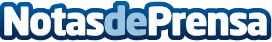 Las 5 ventajas que aporta la PSD2 al consumidor según GDS ModellicaLa nueva directiva sobre Servicios de Pagos refuerza la seguridad de los usuarios y los protege del fraude. Reduce el fraude y aumenta la seguridad bancaria debido a la implementación y al endurecimiento de medidas de autentificaciónDatos de contacto:En Ke Medio Broadcasting912792470Nota de prensa publicada en: https://www.notasdeprensa.es/las-5-ventajas-que-aporta-la-psd2-al Categorias: Nacional Franquicias Finanzas Ciberseguridad Recursos humanos Consumo http://www.notasdeprensa.es